Admissions PolicySeptember 20201. GeneralSlough and East Berkshire C of E Multi Academy Trust (SEBMAT) has been established to form a group of schools that can support each other to ensure the best possible outcomes for the young people in Slough and the nearby areas.Slough and Eton builds on the tradition of our foundation as a Church of England School which, over the years, has welcomed all faiths and cultures. We have developed into a school that celebrates unity in diversity by educating a multi-faith community within the Christian ethos of the School. Students from a multitude of countries, nations, cultures and religions, work, play, learn and flourish together. In this way they develop respect and understanding for each other and are well prepared for life in the multi-cultural society in which they will live their adult lives.All students are encouraged to acquire values and knowledge that underpin the Christian ethos of the School and develop an enjoyment of learning which will enable them to achieve a lifetime of fulfilment and success.  The school promotes an environment of mutual respect where all members of the community are equally valued and work together in an atmosphere of tolerance and good humour.As a church school, we welcome applications from Christian families, and those of other faiths or none. We ask all parents applying for a place at our school to respect this ethos and its importance to the whole school community.The governors have made every effort to ensure that these arrangements comply with the School admission Code 2014 and all relevant legislation, including that on equal opportunities.    	2. Admission arrangements to Year 7 in September 2021Parents (see Note 1) wishing to apply for a Year 7 place in September 2021 must complete the common application form provided by their home local authority (the home LA). The home LA is the LA in whose area the parents live at the time of the application. The form must be returned to that LA no later than 31 October 2020. Applications received after this date will normally only be considered after all those received on or before the cut-off date. Offers and refusals of places will be posted by the home LA on or about 1st March 2021There are 180 places (the published admission number or PAN) available in Year 7 for September 2021.3. Applications to other Year GroupsApplications for other year groups should be made using the in-year application form available on Slough Borough Council’s website (slough.gov.uk/admissions) and from the Admissions and Access Team. Full details of the application process for in-year applicants are available on the Slough Borough Council website. 4. Oversubscription CriteriaChildren with a Statement of Special Education Need or with an Education, Health and Care Plan naming Slough and Eton will always be offered places. If there are fewer applications than places available, all children will be offered places. If there is greater demand for admission than there are places available, the following criteria will be applied in the order set out below:  A ‘looked after child’ or a child who was previously looked after but immediately after being looked after became a subject to an adoption, child arrangements, or special guardianship order including those who appear (to the admission authority) to have been in state care outside of England and ceased to be in state care as a result of being adopted. A looked after child is a child who is in the care of a local authoritybeing provided with accommodation by a local authority in the exercise of their social services functions (see the definition in Section 22(1) of the Children Act 1989). (b)  Feeder schools (Godolphin Junior, James Elliman Primary, Montem Primary and St Mary’s C of E Primary) and children who attend any school that is formally linked with Slough and Eton through the SEBMAT.  A maximum of 36 places will be available to SEBMAT Schools. The remaining places will be offered to children in the following categories.(c)  Children who live in the catchment area of the school.(d)  Children who have an older brother or sister at the school when the applicant will enter.Children are considered as siblings if they have brothers or sisters including step, adopted or foster brothers and sisters living in the same family unit and attending the school at the time the child is due to enter.(e)  Children who have strong medical or social grounds for admission. The reasons must be fully supported in writing from a professional person involved in the case such as a doctor or social worker.(f)   All other applicants.If there are more applicants than places in any of the categories above, applicants living closest to the school will be given priority. Distance will be measured in a straight line from the front door of the child’s home address to the main entrance of the school.5. Withdrawing an offer of a placeThe Governing Body reserves the right to withdraw an offer of a place it if was made in error, a parent fails to respond to the offer of a place within a reasonable period of time, or it is established that the offer of a place was obtained through a fraudulent or misleading application.  Where a parent fails to respond to the offer of a place, the Governing Body will give the parent a further opportunity to respond and explain to them that the offer of a place will be withdrawn unless they respond by the specified date.  Where an offer of a place is withdrawn on the basis of misleading information, the Governing Body will consider the application afresh, and will offer a right of appeal if admission cannot be offered.The Governing Body will not withdraw the offer of a place once the child has started at the school, except where that place was fraudulently obtained.  In deciding whether or not to withdraw the offer of a place, account will be taken of the length of time the child has been at the school. Where the child has been at the school for less than a term, the Governing Body may consider it to be appropriate to withdraw the place. Where the Governing Body decide not to withdraw the place and allows the child to continue attending the school, their siblings will not be considered for admission under the sibling’s criterion.6. All Other AdmissionsAdmission to the school during the school year depends on whether or not there are places available. Year groups 8 – 11 at the school have 180 places. Applications must be made via Slough Borough Council as outlined in Section 3. If there is a vacancy, and there is no child on the relevant waiting list with a higher priority (according to the over subscription criteria), a place will be offered.In-year admissions or admissions at the beginning of school years other than Year 7 will only be considered by the Governing Body up to half a term (using three term year) in advance of the desired date for entry. For example for entry in January, the application will not be considered until after the October half term break.If parents are moving house the school will ask for evidence of the move when considering any application for a place. Documentary evidence in the form of a solicitor’s letter to confirm exchange of contracts, a rental agreement for at least a period of six months will be required (Armed Forces personnel are exempt). If you are returning from elsewhere, to live in a home that you own, we will require evidence to show that you have returned. We will also ask for evidence that any previous house owned has been sold or is being sold. We would not accept an address where the one given is that of a second home with the main home being elsewhere. If there are two or more homes, we will check which is the main home, and may refuse to base an allocation of a place on an address which might be considered only temporary. Nor would we accept an address where the child was resident other than with a parent or carer unless this was part of a fostering or formal care arrangement. We would not normally accept an address where only part of a family had moved, unless connected with a divorce or permanent separation arrangement, in which case we would require proof.7. Admission outside normal age groupRequests from parents for places outside a normal age group will be considered carefully, e.g. for those who have missed education due to ill health. Each case will be considered on its own merits and circumstances. However, such admissions will not normally be agreed without a consensus that to do so would be in the student’s interests. It is recommended that parents discuss their wishes with the Headteacher in advance of applying for a place. The governors may ask relevant professionals for their opinion on the case. It should be noted that if a place in the requested age group is refused, but one in the normal age group is offered, then there is no right of appeal.8. Waiting ListsThe Local Authority maintains waiting lists for those children who are not offered a place, and the parents ask for the child’s name to be added to the waiting list. The order of priority on the waiting list is the same as the list of criteria for over-subscription, and does not depend on the date on which an application is received. No account is taken of length of time on a waiting list. 9. Multiple BirthsIn cases where there is one place available, and the next child on the list is a twin, triplet etc., we would admit both twins (and all the children in the case of other multiple births) even if this meant exceeding the agree admission number of 180 for year 7 in 2022/23 or the number of places (180) in other year groups.10. Fair AccessThe school participates in the LA’s Fair Access Protocol.   Children qualifying and allocated a place under the Fair Access Protocol will be offered a place even if there are no places available in the relevant year group and also take priority for admission over any child on the waiting list.  11. Withdrawing an offer of a placeThe Governing Body reserves the right to withdraw an offer of a place it if was made in error, a parent fails to respond to the offer of a place within a reasonable period of time, or it is established that the offer of a place was obtained through a fraudulent or misleading application.  Where a parent fails to respond to the offer of a place, the Governing Body will give the parent a further opportunity to respond and explain to them that the offer of a place will be withdrawn unless they respond by the specified date.  Where an offer of a place is withdrawn on the basis of misleading information, the Governing Body will consider the application afresh, and will offer a right of appeal if admission cannot be offered.The Governing Body will not withdraw the offer of a place once the child has started at the school, except where that place was fraudulently obtained.  In deciding whether or not to withdraw the offer of a place, account will be taken of the length of time the child has been at the school. Where the child has been at the school for less than a term, the Governing Body may consider it to be appropriate to withdraw the place. Where the Governing Body decide not to withdraw the place and allows the child to continue attending the school, their siblings will not be considered for admission under the siblings’ criterion.12. AppealsThere are established arrangements for appeals against non-admission.  Details are available from the Local Authority, including the date by which an appeal should be submitted.  It should be noted that, in the event of an unsuccessful appeal against non-admission to the school, the school does not consider any further application in the same school year (1 September – 31 August), unless there has been a material change in circumstances, for example a change of address which results in a move from outside the catchment area to inside it.Parents who wish their children to attend the school are most welcome to visit.  Arrangements can be made    through reception@slougheton.com or at the school. Admissions in September 2020The school received 493 applications expressing a preference for admission to Year 7 in 2020 by the closing date on 31st October 2019.  These were ranked as follows:Children with statements naming the school.	  (a)  Feeder schools (Godolphin Junior, James Elliman Primary, Montem Primary and St Mary’s C of E Primary) and children who attend any school that is formally linked with Slough and Eton through the SEBMAT.  A maximum of 36 places will be available to SEBMAT Schools. The remaining places will be offered to children in the following categories.(b)  Children who live in the catchment area of the school.(c)  Children who have an older brother or sister at the school when the applicant will enter.Children are considered as siblings if they have brothers or sisters including step, adopted or foster brothers and sisters living in the same family unit and attending the school at the time the child is due to enter.(d)  Children who have strong medical or social grounds for admission. The reasons must be fully supported in writing from a professional person involved in the case such as a doctor or social worker.(e)   Children whose families have applied on denominational grounds and can provide written evidence of a commitment to Christian worship.(f)  All other applicants.						190 places were offered, with the cut-off coming under criterion ‘Sibling’ at a distance of 3.983 miles.13. Admissions to Sixth FormApplicants who meet the academic entry criteria for Sixth Form will be prioritised as follows: (a) Looked after children and previously looked after children. (See note 2)(b) Current students at Slough and Eton or another SEBMAT School(c)  Siblings of students at Slough and Eton(d)  All other applicantsFurther informationFurther information can be obtained from the Admissions Administrators at the school Year7admissions@slougheton.com  for Year 7 and inyearadmissions@slougheton.com for Year 8 to 11 and Sixthformadmin@slougheton.com for Year 12 and 13NotesNote 1  “Parent” is defined in law (The Education Act 1996) as either:any person who has ‘parental responsibility’ (defined in the Children Act 1989) for the child or young person; or any person who has care of the child or young person.  If you are in any doubt, please contact the school for advice.Note 2  By a “looked-after child” we mean one in the care of a local authority or being provided with accommodation by a local authority in the exercise of its social services function.  An adoption order is one made under the Adoption Act 1976 (Section 12) or the Adoption and Children Act 2002 (Section 46).  A ‘child arrangements order is one settling the arrangements to be made as to the person with whom the child is to live (Children Act 1989, Section 8, as amended by the Children and Families Act 2014, Section 14).  A ‘special guardianship order’ is one appointing one or more individuals to be a child’s special guardian/s (Children Act 1989, Section 14A).  Applications under this criterion must be accompanied by evidence to show that the child is looked after or was previously looked after (e.g. a copy of the adoption, child arrangements or special guardianship order).Note 3  When applying under criterion ii (exceptional medical or social needs), you must include supporting evidence from an independent professional person who is aware of the situation and supports your reasons for preferring Slough and Eton School.  This supporting evidence must clearly demonstrate why the school is the most suitable and must illustrate the difficulties that would be caused if your child had to attend another school.  The person supplying the evidence should be a doctor, heath visitor, social worker, etc. who is aware of your child’s or your own case.  The school reserves the right to ask for further evidence or clarification where necessary and may seek the advice of appropriate educational professionals where necessary.Note 4  By normal home address, we mean the child’s home address.  This must be where the parent or legal carer of the child lives with the child unless it is proved that the child is resident elsewhere with someone else who has legal care and control of the child.  The address should be a residential property that is owned, leased or rented by the child’s parent/s or person with legal care and control of the child.  To avoid doubt, where a child lives with parents with shared responsibility, each for part of a week or month, the address where the child lives will be determined having regard to a joint declaration from the parents stating the exact pattern of residence.  If the residence is not split equally, then the relevant address used will be that at which we are satisfied that the child spends the majority of the school week.  Where there is an equal split or there is any doubt about residence, we will make the judgment about which address to use for the purpose of determining whether or not to offer a place.  We will take into account, for example, the following:any legal documentation confirming residencethe pattern of the residencethe period of time over which the current arrangement has been in placeconfirmation from any previous school of the contact details and home address supplied to it by the parentswhere the child is registered with his/her GPany other evidence the parents may supply to verify the position.We may ask for evidence of the normal home address in the form of a recent bill.  This could be, for example, the most recent Council Tax bill, utility bill no more than three months old, a current TV licence, buildings and contents insurance, mortgage statement or rent book which shows the address concerned.  Parents who are unable to provide this evidence should contact the school to discuss what evidence might be acceptable.  If it becomes clear or if there is any doubt that the parents and child are not living at the address given on the application form, the school may seek further evidence.  The school works closely with the LA to ensure that places are not obtained at the school on the basis of false addresses, and, in cases of doubt, will take steps to verify the information provided.  If a place at the school is offered, and it later becomes clear that the offer was made on fraudulent or misleading information (e.g. a false claim to living in the catchment area), and the school has denied a place to a child with a stronger claim, the school will withdraw the offer of a place.  The offer can also be withdrawn even after the child has started at the school.We regard a child’s home address to be where he or she sleeps for the majority of the school week (Monday to Friday).  We may ask to see official documentation, such as a child benefit book or medical card if there are reasons why a child does not live at his or her parent’s address.  For example, if he or she is resident with a grandparent, this needs to be made clear on the application form.  If such arrangements are not declared or a relative’s address is used on the application, we may consider that a false declaration has been made, and withdraw the offer of a place.  Childcare arrangements are not sufficient reason for listing another address.  If parents move house after the application has been made, but before any offer of a place has been made, the school must be informed.If parents are moving, we will ask for evidence of the move, when considering any application for a place.  We would not accept an address where the one given is that of a second home with the main home being elsewhere.  If there are two or more homes, we will check which is the main home, and may refuse to base an allocation of a place on an address which might be considered only temporary.  Nor would we accept an address where the child was resident other than with a parent or carer unless this was part of a fostering or formal care arrangement.  We would not normally accept an address where only part of a family had moved, unless connected with a divorce or permanent separation arrangement, in which case we would require proof.Note 5  By sibling we mean a brother or sister, half brother or sister, adopted brother or sister, step brother or sister, or the child of the parent’s/carer’s partner where the child for whom the school place is sought is living in the same family unit at the same address as that sibling.  It is helpful if parents make it clear on the application form where the sibling has a different family name.  Where there is more than one sibling at the school, only the youngest should be listed on the application form.Note 6  The straight line distance used to determine proximity of the home to the school will be measured by the LA’s Geographical Information System: 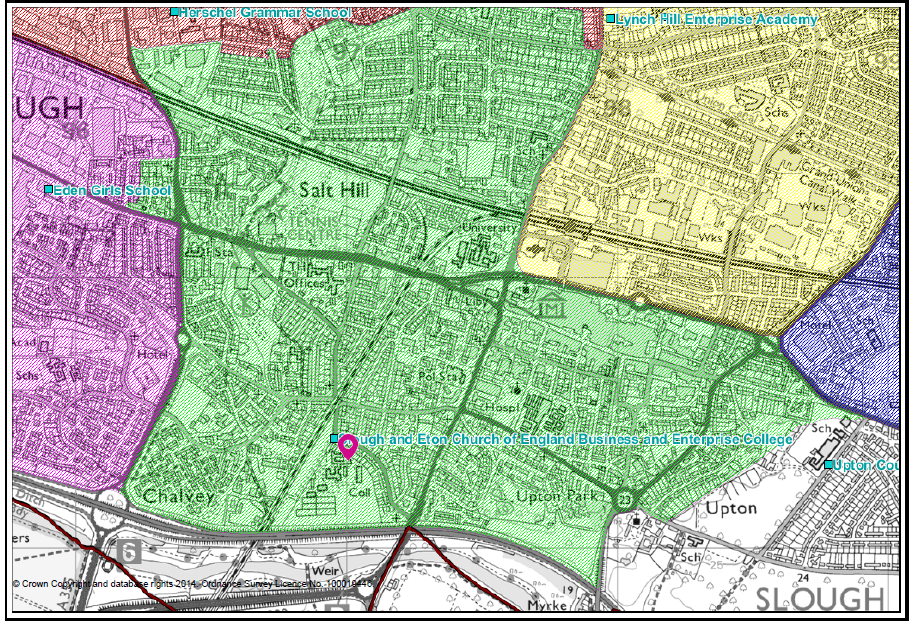 